Проект постановленияОб утверждении муниципальной программы«Обеспечение экологической безопасности в Нижневартовском районе»В соответствии со статьей 179 Бюджетного кодекса Российской Федерации, постановлением администрации Нижневартовского района от 17.09.2021 №1663 «О порядке разработки и реализации муниципальных программ Нижневартовского района»:1.Утвердить:1.1. Муниципальную программу «Обеспечение экологической безопасности в Нижневартовском районе» (далее – муниципальная программа), согласно приложению 1.1.2. Порядок определения объема и условий предоставления субсидий из бюджета Нижневартовского района муниципальному автономному учреждению дополнительного образования «Спектр», подведомственному управлению образования и молодежной политики администрации района, на иные цели в соответствии с абзацем вторым пункта 1 статьи 78.1 Бюджетного кодекса Российской Федерации, согласно приложению 2.1.3. Порядок определения объема и условий предоставления субсидий из бюджета Нижневартовского района муниципальным бюджетным и автономным учреждениям (организациям), подведомственным управлению культуры и спорта администрации района на иные цели в соответствии с абзацем вторым пункта 1 статьи 78.1 Бюджета кодекса Российской Федерации, согласно приложению 3.2. Признать утратившим силу постановления администрации района:от 25.11.2021 № 2097 «Об утверждении муниципальной программы «Обеспечение экологической безопасности в Нижневартовском районе»;от 30.12.2021 № 2402 «О внесении изменений в приложение к постановлению администрации района от 25.10.2018 № 2422 «Об утверждении муниципальной программы «Обеспечение экологической безопасности в Нижневартовском районе»;от 18.03.2022 № 463 «О внесении изменений в приложение к постановлению администрации района от 25.10.2018 № 2422 «Об утверждении муниципальной программы «Обеспечение экологической безопасности в Нижневартовском районе»;от 01.07.2022 № 1431 «О внесении изменений в приложение к постановлению администрации района от 25.10.2018 № 2422 «Об утверждении муниципальной программы «Обеспечение экологической безопасности в Нижневартовском районе»;от 24.11.2022 № 2365 «О внесении изменений в приложение к постановлению администрации района от 25.10.2018 № 2422 «Об утверждении муниципальной программы «Обеспечение экологической безопасности в Нижневартовском районе»;от 16.02.2023 № 139 «О внесении изменений в приложение к постановлению администрации района от 25.10.2018 № 2422 «Об утверждении муниципальной программы «Обеспечение экологической безопасности в Нижневартовском районе»;от 19.04.2023 № 360 «О внесении изменений в приложение к постановлению администрации района от 25.10.2018 № 2422 «Об утверждении муниципальной программы «Обеспечение экологической безопасности в Нижневартовском районе»; от 01.06.2023        № 531 «О внесении изменений в приложение к постановлению администрации района от 25.10.2018 № 2422 «Об утверждении муниципальной программы «Обеспечение экологической безопасности в Нижневартовском районе»; от 04.09.2023 № 845 «О внесении изменений в приложение к постановлению администрации района от 25.10.2018 № 2422 «Об утверждении муниципальной программы «Обеспечение экологической безопасности в Нижневартовском районе»;от 29.09.2023 № 978 «О внесении изменений в приложение к постановлению администрации района от 25.10.2018 № 2422 «Об утверждении муниципальной программы «Обеспечение экологической безопасности в Нижневартовском районе»;от 09.11.2023 № 1185 «О внесении изменений в приложение к постановлению администрации района от 25.10.2018 № 2422 «Об утверждении муниципальной программы «Обеспечение экологической безопасности в Нижневартовском районе».3. Отделу делопроизводства, контроля и обеспечения работы руководства управления обеспечения деятельности администрации района разместить постановление на официальном веб-сайте администрации района: www.nvraion.ru.4. Управлению общественных связей и информационной политики администрации района (С.Ю. Маликов) опубликовать постановление в приложении «Официальный бюллетень» к районной газете «Новости Приобья».5. Постановление вступает в силу с 1 января 2024 года.6. Контроль за выполнением постановления возложить на исполняющего обязанности заместителя главы района – начальника управления экологии, природопользования, земельных ресурсов, по жилищным вопросам и муниципальной собственности администрации района М.Г. Горичеву.Приложение 1 к постановлениюадминистрации районаот ______ № ____Муниципальная программа «Обеспечение экологической безопасности в Нижневартовском районе»(далее – муниципальная программа)Паспорт муниципальной программы«Обеспечение экологической безопасности в Нижневартовском районе»1.Основные положения2. Показатели муниципальной программы 3.Помесячный план достижения показателей муниципальной программы в 2024 году4. Структура муниципальной программы 5. Финансовое обеспечение муниципальной программыПриложение 2 к постановлению администрации района от №Порядокопределения объема и условий предоставления субсидий из бюджета Нижневартовского района муниципальному автономному учреждению дополнительного образования «Спектр», подведомственному управлению образования и молодежной политики администрации района, на иные цели в соответствии с абзацем вторым пункта 1 статьи 78.1 Бюджетного кодекса Российской Федерации (далее-Порядок)I. Общие положения о предоставлении субсидий 1.1. Настоящий Порядок разработан в соответствии с абзацами вторым и четвертым пункта 1 статьи 78.1 Бюджетного кодекса Российской Федерации, постановлением Правительства Российской Федерации от 22.02.2020 № 203 «Об общих требованиях к нормативным правовым актам и муниципальным правовым актам, устанавливающим порядок определения объема и условия предоставления бюджетным и автономным учреждениям субсидий на иные цели» и устанавливает порядок предоставления из бюджета Нижневартовского района (далее – бюджет района) субсидий на иные цели муниципальному автономному учреждению дополнительного образования «Спектр», в отношении которого управление образования и молодежной политики администрации района осуществляет отдельные функции и полномочия учредителя (далее соответственно – Управление, учреждение, субсидии).1.2. Предоставление субсидий учреждению осуществляет администрация района, действующая через Управление в пределах бюджетных ассигнований, предусмотренных решением о бюджете на соответствующий финансовый год и на плановый период, и лимитов бюджетных обязательств, доведенных Управлению, как главному распорядителю и получателю средств бюджета района на предоставление субсидий на соответствующий финансовый год и плановый период.1.3. Субсидии предоставляются учреждению на цели, не связанные с финансовым обеспечением выполнения учреждением муниципального задания на оказание муниципальных услуг (выполнения работ).1.4. Субсидия предоставляется учреждению на проведение мероприятий в рамках экологического просвещения населения на территории района.II. Условия и порядок предоставления субсидий2.1. Для получения субсидии, указанной в пункте 1.4 Порядка, учреждение направляет Управлению следующие документы:заявку на получение субсидии согласно приложению к настоящему Порядку;пояснительную записку с обоснованием необходимости предоставления субсидии, включая расчет-обоснование сумм субсидий; программу мероприятий, в случае если целью предоставления субсидии является проведение мероприятий;информацию о планируемом к приобретению основных средств, материальных запасов, прочих расходов муниципального учреждения;смету расходов с приложением расчета объема субсидии;справка об отсутствии у Учреждения неисполненной обязанности по уплате налогов, сборов, страховых взносов, пеней, штрафов, процентов, подлежащих уплате в соответствии с законодательством Российской Федерации о налогах и сборах, просроченной задолженности по возврату в бюджет района субсидий, бюджетных инвестиций, предоставленных в том числе в соответствии с иными правовыми актами по состоянию на дату формирования справки, полученной в налоговом органе не более чем за 10 рабочих дней до подачи заявления на получение субсидии.Документы, указанные в пункте 2.1 Порядка, представляются учреждением в Управление в следующие сроки:При планировании бюджета района на очередной финансовый год и на плановый период-не позднее 1 июня текущего финансового года.При необходимости в текущем финансовом году предоставления субсидии, а также в случае увеличения либо уменьшения объема субсидии-в течение текущего финансового года.2.3. Документы подписываются руководителем учреждения (уполномоченным им лицом) и направляются в Управление для принятия решения о предоставлении субсидии.2.4. Рассмотрение документов, указанных в пункте 2.1 Порядка, осуществляется Управлением в течение 15 рабочих дней с даты предоставления документов учреждением.2.5. Основанием для отказа учреждению в предоставлении субсидии является:2.5.1. Непредставление (предоставление не в полном объеме) документов, указанных в п. 2.1.2.5.2. Недостоверность информации, содержащейся в документах, предоставляемых учреждением.2.5.3. Несоответствие требованиям, установленным пунктом 2.11 настоящего Порядка.2.5.4. Нарушение сроков, установленных пунктом 2.2 настоящего Порядка.2.6. По результатам рассмотрения представленных учреждением документов, в случае отсутствия оснований для отказа, предусмотренных пунктом 2.5 Порядка, Управление принимает решение о предоставлении субсидии учреждению путем подготовки проекта соглашения о порядке и условиях предоставления субсидии из бюджета района бюджетным и автономным учреждениям на иные цели в соответствии с абзацем вторым пункта 1 статьи 78.1 Бюджетного кодекса Российской Федерации (далее-соглашение) в соответствии с Типовой формой, утвержденной департаментом финансов администрации района, и направляет его для подписания муниципальному учреждению.Дополнительное соглашение к Соглашению, дополнительное соглашение о расторжении Соглашения также заключается в соответствии с типовой формой, утвержденной приказом департамента финансов администрации района.2.7. Объем субсидии определяется в соответствии с документами, указанными в пункте 2.1 Порядка, которые подтверждают потребность учреждения в запрашиваемой субсидии.2.8. Предоставление субсидии учреждению осуществляется на основании соглашения, заключенного между Управлением и учреждением.2.9. Соглашение заключается в течение 10 рабочих дней с даты принятия решения о предоставлении субсидии.2.10. В Соглашении указываются:2.10.1. Цели предоставления субсидии.2.10.2. Значения результатов предоставления субсидии.2.10.3. План мероприятий по достижению результатов предоставления субсидии.2.10.4. Размер субсидии.2.10.5. Сроки (график) перечисления субсидии.2.10.6. Сроки представления отчетности.2.10.7. Порядок и сроки возврата сумм субсидии в случае несоблюдения Учреждением целей, условий и порядка предоставления субсидии, определенных Соглашением.2.10.8. Основания и порядок внесения изменений в Соглашение, в том числе в случае уменьшения Управлению как получателю бюджетных средств ранее доведенных лимитов бюджетных обязательств на предоставление субсидии.2.10.9. Основания для досрочного прекращения Соглашения по решению Управления в одностороннем порядке, в том числе в связи с:Реорганизацией, за исключением реорганизации в форме присоединения, или ликвидацией учреждения;нарушением учреждением целей и условий предоставления субсидии, установленных настоящим порядком и (или) Соглашением2.10.10 Запрет на расторжение Соглашения учреждением в одностороннем порядке. 2.10.11. О проверках органа муниципального финансового контроля и главного распорядителя бюджетных средств. Согласие на осуществление Управлением и органом муниципального финансового контроля проверки соблюдения условий, целей и порядка предоставления субсидий.2.11. Предоставление субсидии осуществляется при условии отсутствия у Учреждения на дату формирования справки, полученной в налоговом органе не более чем за 10 рабочих дней до подачи заявки на получение субсидии, неисполненной обязанности по уплате налогов, сборов, страховых взносов, пеней, штрафов, процентов, подлежащих уплате в соответствии с законодательством Российской Федерации о налогах и сборах, просроченной задолженности по возврату в бюджет района субсидий, бюджетных инвестиций, предоставленных в том числе в соответствии с иными правовыми актами. 2.12. Перечисление субсидии осуществляется в пределах суммы, необходимой для оплаты денежных обязательств по расходам Учреждения (в размере фактической потребности), источником финансового обеспечения которых являются средства субсидии. 2.13. Субсидия перечисляется Управлением в течение 10 рабочих дней после заключения Соглашения.2.14. Перечисление субсидии осуществляется на лицевой счет, открытый учреждению в департаменте финансов администрации района, путем списания денежных средств с лицевого счета Управления, открытого в департаменте финансов администрации района.2.15. Результатом предоставления субсидии является достижение показателя «Доля населения, вовлеченного в экологические мероприятия, от общего числа жителей района».III. Требования к отчетности3.1. Учреждение ежеквартально до 5 числа месяца, следующего за отчетным кварталом, предоставляет Управлению отчет о достижении результатов предоставления субсидии и отчет об осуществлении расходов, источником финансового обеспечения которых является субсидия по формам, установленным в соглашении. 3.2. Отчеты предоставляются нарастающим итогом с начала года по состоянию на 1 число квартала, следующего за отчетным. 3.3. Управление вправе устанавливать в соглашении сроки и формы предоставления учреждением дополнительной отчетности.IV. Порядок осуществления контроля за соблюдением целей,условий и порядка предоставления целевых субсидийи ответственность за их несоблюдение4.1. Главный распорядитель и орган муниципального финансового контроля осуществляет обязательную проверку соблюдения целей и условий предоставления субсидий.4.2. Управление в течение 5 рабочих дней с даты выявления нарушения, целей и условий предоставления субсидий или недостижения результатов предоставления субсидии, установленных в пункте 2.15 Порядка и Соглашении, направляет Учреждению письменное уведомление о необходимости возврата субсидии. Учреждение в течение 30 рабочих дней со дня получения уведомления обязано выполнить требования, указанные в нем.4.3. В случае установления по итогам проверок, проведенных органом муниципального финансового контроля, фактов нарушения условий и целей предоставления субсидии соответствующие средства субсидии подлежат возврату в бюджет района на основании представления и (или) предписания-в сроки, установленные в соответствии с бюджетным законодательством Российской Федерации.4.4. Не использованные на начало текущего финансового года остатки субсидий, в отношении которых Управлением не принято решение о наличии потребности в направлении их на те же цели, подлежат перечислению в бюджет района в сроки, установленные в Соглашении.4.5. Решение о наличии потребности в направлении не использованных на начало текущего финансового года остатков средств субсидии на достижение целей, установленных при предоставлении субсидии в текущем финансовом году, принимается Управлением не позднее 10 рабочих дней со дня получения от Учреждения документов, обосновывающих указанную потребность. 4.6. В целях принятия Управлением решения, указанного в пункте 4.5 Порядка, при наличии потребности в использовании остатков средств субсидий Учреждение направляет в Управление не позднее 1 февраля текущего финансового года сведения о неиспользованных остатках Субсидии по состоянию на 1 января текущего финансового года, а также документов (копий документов), подтверждающих наличие и объем указанных обязательств учреждения.4.7. В случае поступления средств от возврата ранее произведенных Учреждению выплат, Управление принимает решение об их использовании для достижения целей, установленных при предоставлении средств субсидии, не позднее 30-го рабочего дня со дня поступления в текущем финансовом году учреждению средств по ранее произведенным учреждением выплатам, источником финансового обеспечения которых является целевая субсидия.4.8 Принятие решений, предусмотренных пунктами 4.7 и 4.5  Правил, осуществляется Управлением на основании информации об использовании средств от возврата ранее произведенных учреждением выплат с указанием причин ее образования, а также документов (копий документов), подтверждающих наличие и объем указанных обязательств учреждения.4.9. Руководитель учреждения несет ответственность за использование субсидий в соответствии с условиями, предусмотренными Соглашением и законодательством Российской Федерации.Заявка № _____ от «__» ________ 20__ годадля получения целевой субсидии на 20__ год____________________________________________________________________________________________(наименование учреждения, ИНН/КПП)______________________________________________________________ (вид целевой субсидии)Руководитель учреждения ___________________________________________________(должность, подпись, расшифровка подписи)Главный бухгалтер учреждения ______________________________________________(подпись, расшифровка подписи)Ответственный исполнитель _________________________________________________(должность, подпись, расшифровка подписи, телефон)«__» _________ 20__ г.Приложение 3 к постановлению администрации района от №Порядокопределения объема и условий предоставления субсидий из бюджета Нижневартовского района муниципальным бюджетным и автономным учреждениям (организациям), подведомственным управлению культуры и спорта администрации района на иные цели в соответствии с абзацем вторым пункта 1 статьи 78.1 Бюджета кодекса Российской Федерации (далее-Порядок)Общие положения о предоставлении субсидий1.1. Настоящий Порядок разработан в соответствии с абзацами вторым и четвертым пункта 1 статьи 78.1 Бюджетного кодекса Российской Федерации, постановлением Правительства Российской Федерации от 22.02.2020 № 203 «Об общих требованиях к нормативным правовым актам и муниципальным правовым актам, устанавливающим порядок определения объема и условия предоставления бюджетным и автономным учреждениям субсидий на иные цели» и устанавливает порядок предоставления из бюджета Нижневартовского района (далее – бюджет района) субсидий на иные цели муниципальным бюджетным и автономным учреждениям района( далее – учреждения), в отношении которых управление культуры и спорта администрации района осуществляет отдельные функции и полномочия учредителя (далее соответственно-Управление, учреждение, субсидии).1.2. Предоставление субсидий учреждению осуществляет администрация района, действующая через Управление в пределах бюджетных ассигнований, предусмотренных решением о бюджете на соответствующий финансовый год и на плановый период, и лимитов бюджетных обязательств, доведенных Управлению, как главному распорядителю и получателю средств бюджета района на предоставление субсидий на соответствующий финансовый год и плановый период.1.3. Субсидии предоставляются учреждению на цели, не связанные с финансовым обеспечением выполнения учреждением муниципального задания на оказание муниципальных услуг (выполнения работ).1.4. Субсидия предоставляется учреждению на проведение мероприятий в рамках экологического просвещения населения на территории района. II. Условия и порядок предоставления субсидий2.1. Для получения субсидии, указанной в пункте 1.4 Порядка, учреждение направляет Управлению следующие документы:заявку на получение субсидии согласно приложению к настоящему Порядку;пояснительную записку с обоснованием необходимости предоставления субсидии, включая расчет-обоснование сумм субсидий; программу мероприятий, в случае если целью предоставления субсидии является проведение мероприятий;информацию о планируемом к приобретению основных средств, материальных запасов, прочих расходов муниципального учреждения;смету расходов с приложением расчета объема субсидии;справка об отсутствии у Учреждения неисполненной обязанности по уплате налогов, сборов, страховых взносов, пеней, штрафов, процентов, подлежащих уплате в соответствии с законодательством Российской Федерации о налогах и сборах, просроченной задолженности по возврату в бюджет района субсидий, бюджетных инвестиций, предоставленных в том числе в соответствии с иными правовыми актами по состоянию на дату формирования справки, полученной в налоговом органе не более чем за 10 рабочих дней до подачи заявления на получение субсидии.Документы, указанные в пункте 2.1 Порядка, представляются учреждением в Управление в следующие сроки:2.2.1. При планировании бюджета района на очередной финансовый год и на плановый период-не позднее 1 июня текущего финансового года.2.2.2. При необходимости в текущем финансовом году предоставления субсидии, а также в случае увеличения либо уменьшения объема субсидии-в течение текущего финансового года.2.3. Документы подписываются руководителем учреждения (уполномоченным им лицом) и направляются в Управление для принятия решения о предоставлении субсидии.2.4. Рассмотрение документов, указанных в пункте 2.1 Порядка, осуществляется Управлением в течение 15 рабочих дней с даты предоставления документов учреждением.2.5. Основанием для отказа учреждению в предоставлении субсидии является:2.5.1. Непредставление (предоставление не в полном объеме) документов, указанных в п. 2.1.2.5.2. Недостоверность информации, содержащейся в документах, предоставляемых учреждением.2.5.3. Несоответствие требованиям, установленным пунктом 2.11 настоящего Порядка.2.5.4. Нарушение сроков, установленных пунктом 2.2 настоящего Порядка.2.6. По результатам рассмотрения представленных учреждением документов, в случае отсутствия оснований для отказа, предусмотренных пунктом 2.5. Порядка, Управление принимает решение о предоставлении субсидии учреждению путем подготовки проекта соглашения о порядке и условиях предоставления субсидии из бюджета района бюджетным и автономным учреждениям на иные цели в соответствии с абзацем вторым пункта 1 статьи 78.1 Бюджетного кодекса Российской Федерации (далее ‒ соглашение) в соответствии с Типовой формой, утвержденной департаментом финансов администрации района, и направляет его для подписания муниципальному учреждению.Дополнительное соглашение к Соглашению, дополнительное соглашение о расторжении Соглашения также заключается в соответствии с типовой формой, утвержденной приказом департамента финансов администрации района.2.7. Объем субсидии определяется в соответствии с документами, указанными в пункте 2.1 Порядка, которые подтверждают потребность учреждения в запрашиваемой субсидии.2.8. Предоставление субсидии учреждению осуществляется на основании соглашения, заключенного между Управлением и учреждением.2.9. Соглашение заключается в течение 10 рабочих дней с даты принятия решения о предоставлении субсидии.2.10. В Соглашении указываются:2.10.1. Цели предоставления субсидии.2.10.2. Значения результатов предоставления субсидии.2.10.3. План мероприятий по достижению результатов предоставления субсидии.2.10.4. Размер субсидии.2.10.5. Сроки (график) перечисления субсидии.2.10.6. Сроки представления отчетности.2.10.7. Порядок и сроки возврата сумм субсидии в случае несоблюдения Учреждением целей, условий и порядка предоставления субсидии, определенных Соглашением.2.10.8. Основания и порядок внесения изменений в Соглашение, в том числе в случае уменьшения Управлению как получателю бюджетных средств ранее доведенных лимитов бюджетных обязательств на предоставление субсидии.2.10.9. Основания для досрочного прекращения Соглашения по решению Управления в одностороннем порядке, в том числе в связи с:Реорганизацией, за исключением реорганизации в форме присоединения, или ликвидацией учреждения;нарушением учреждением целей и условий предоставления субсидии, установленных настоящим порядком и (или) Соглашением;2.10.10 Запрет на расторжение Соглашения учреждением в одностороннем порядке. 2.10.11. О проверках органа муниципального финансового контроля и главного распорядителя бюджетных средств. Согласие на осуществление Управлением и органом муниципального финансового контроля проверки соблюдения условий, целей и порядка предоставления субсидий.2.11. Предоставление субсидии осуществляется при условии отсутствия у Учреждения на дату формирования справки, полученной в налоговом органе не более чем за 10 рабочих дней до подачи заявки на получение субсидии, неисполненной обязанности по уплате налогов, сборов, страховых взносов, пеней, штрафов, процентов, подлежащих уплате в соответствии с законодательством Российской Федерации о налогах и сборах, просроченной задолженности по возврату в бюджет района субсидий, бюджетных инвестиций, предоставленных в том числе в соответствии с иными правовыми актами. 2.12. Перечисление субсидии осуществляется в пределах суммы, необходимой для оплаты денежных обязательств по расходам Учреждения (в размере фактической потребности), источником финансового обеспечения которых являются средства субсидии. 2.13. Субсидия перечисляется Управлением в течение 10 рабочих дней после заключения Соглашения.2.14. Перечисление субсидии осуществляется на лицевой счет, открытый учреждению в департаменте финансов администрации района, путем списания денежных средств с лицевого счета Управления, открытого в департаменте финансов администрации района.2.15. Результатом предоставления субсидии является достижение показателя «Доля населения, вовлеченного в экологические мероприятия, от общего числа жителей района».III. Требования к отчетности3.1. Учреждение ежеквартально до 5 числа месяца, следующего за отчетным кварталом, предоставляет Управлению отчет о достижении результатов предоставления субсидии и отчет об осуществлении расходов, источником финансового обеспечения которых является субсидия по формам, установленным в соглашении. 3.2. Отчеты предоставляются нарастающим итогом с начала года по состоянию на 1 число квартала, следующего за отчетным. 3.3. Управление вправе устанавливать в соглашении сроки и формы предоставления учреждением дополнительной отчетности.IV. Порядок осуществления контроля за соблюдением целей,условий и порядка предоставления целевых субсидийи ответственность за их несоблюдение4.1. Главный распорядитель и орган муниципального финансового контроля осуществляет обязательную проверку соблюдения целей и условий предоставления субсидий.4.2. Управление в течение 5 рабочих дней с даты выявления нарушения, целей и условий предоставления субсидий или не достижения результатов предоставления субсидии, установленных в пункте 2.15 Порядка и Соглашении, направляет Учреждению письменное уведомление о необходимости возврата субсидии. Учреждение в течение 30 рабочих дней со дня получения уведомления обязано выполнить требования, указанные в нем.4.3. В случае установления по итогам проверок, проведенных органом муниципального финансового контроля, фактов нарушения условий и целей предоставления субсидии соответствующие средства субсидии подлежат возврату в бюджет района на основании представления и (или) предписания-в сроки, установленные в соответствии с бюджетным законодательством Российской Федерации.4.4. Не использованные на начало текущего финансового года остатки субсидий, в отношении которых Управлением не принято решение о наличии потребности в направлении их на те же цели, подлежат перечислению в бюджет района в сроки, установленные в Соглашении.4.5. Решение о наличии потребности в направлении не использованных на начало текущего финансового года остатков средств субсидии на достижение целей, установленных при предоставлении субсидии в текущем финансовом году, принимается Управлением не позднее 10 рабочих дней со дня получения от Учреждения документов, обосновывающих указанную потребность. 4.6. В целях принятия Управлением решения, указанного в пункте 4.5 Порядка, при наличии потребности в использовании остатков средств субсидий Учреждение направляет в Управление не позднее 1 февраля текущего финансового года сведения о неиспользованных остатках Субсидии по состоянию на 1 января текущего финансового года, а также документов (копий документов), подтверждающих наличие и объем указанных обязательств учреждения.4.7. В случае поступления средств от возврата ранее произведенных Учреждению выплат, Управление принимает решение об их использовании для достижения целей, установленных при предоставлении средств субсидии, не позднее 30-го рабочего дня со дня поступления в текущем финансовом году учреждению средств по ранее произведенным учреждением выплатам, источником финансового обеспечения которых является целевая субсидия.4.8 Принятие решений, предусмотренных пунктами 4.7 и 4.5  Правил, осуществляется Управлением на основании информации об использовании средств от возврата ранее произведенных учреждением выплат с указанием причин ее образования, а также документов (копий документов), подтверждающих наличие и объем указанных обязательств учреждения.4.9. Руководитель учреждения несет ответственность за использование субсидий в соответствии с условиями, предусмотренными Соглашением и законодательством Российской Федерации.Приложение к Порядку определения объема и условий предоставления субсидий из бюджета района автономным учреждениям (организациям) подведомственным управлению культуры и спорта администрации района, на иные целиЗаявка № _____ от «__» ________ 20__ годадля получения целевой субсидии на 20__ год____________________________________________________________________________________________(наименование учреждения, ИНН/КПП)______________________________________________________________ (вид целевой субсидии)Руководитель учреждения ___________________________________________________(должность, подпись, расшифровка подписи)Главный бухгалтер учреждения ______________________________________________(подпись, расшифровка подписи)Ответственный исполнитель _________________________________________________(должность, подпись, расшифровка подписи, телефон)«__» _________ 20__ г.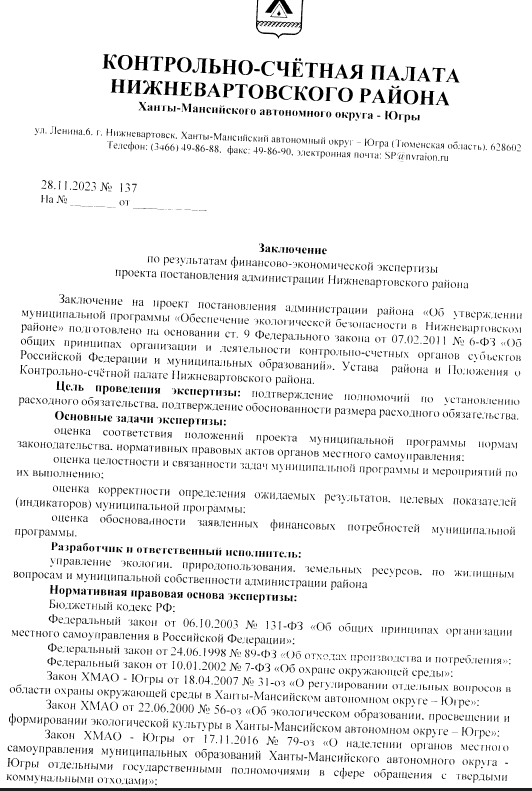 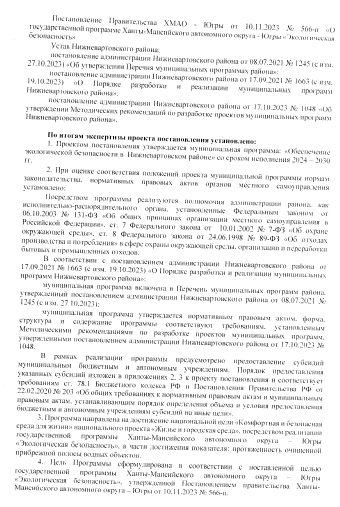 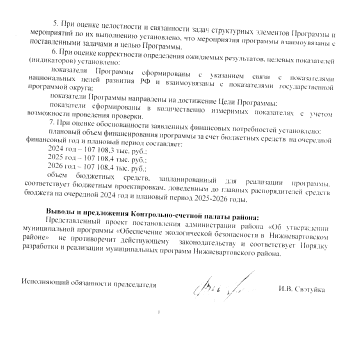 Куратор муниципальной программыЗаместитель главы района – начальника управления экологии, природопользования, земельных ресурсов, по жилищным вопросам и муниципальной собственности администрации районаОтветственный исполнитель муниципальной программыуправление экологии, природопользования, земельных ресурсов, по жилищным вопросам и муниципальной собственности администрации районаПериод реализации муниципальной программы 2024-2030 годыЦель муниципальной программыСохранение благоприятной окружающей среды и биологического разнообразия в интересах настоящего и будущего поколенийПодпрограммы муниципальной программы-Объемы финансового обеспечения за весь период реализации321 715,5 тыс. рублейСвязь с национальными целями развития Российской Федерации/ государственными программами Ханты-Мансийского автономного округа-ЮгрыКомфортная и безопасная среда для жизни /Государственная программа Ханты-Мансийского автономного округа – Югры «Экологическая безопасность»№ п/пНаименование показателяЕдиница измерения (по ОКЕИ)Базовое значение Базовое значение Значение показателя по годамЗначение показателя по годамЗначение показателя по годамЗначение показателя по годамЗначение показателя по годамЗначение показателя по годамДокумент Ответственный за достижение показателя Связь с показателями национальных целей № п/пНаименование показателяЕдиница измерения (по ОКЕИ)значениегод20242025202620272028на момент окончания реализации муниципальной программыДокумент Ответственный за достижение показателя Связь с показателями национальных целей 12345678910111213141.Сохранение благоприятной окружающей среды и биологического разнообразия в интересах настоящего и будущего поколенийСохранение благоприятной окружающей среды и биологического разнообразия в интересах настоящего и будущего поколенийСохранение благоприятной окружающей среды и биологического разнообразия в интересах настоящего и будущего поколенийСохранение благоприятной окружающей среды и биологического разнообразия в интересах настоящего и будущего поколенийСохранение благоприятной окружающей среды и биологического разнообразия в интересах настоящего и будущего поколенийСохранение благоприятной окружающей среды и биологического разнообразия в интересах настоящего и будущего поколенийСохранение благоприятной окружающей среды и биологического разнообразия в интересах настоящего и будущего поколенийСохранение благоприятной окружающей среды и биологического разнообразия в интересах настоящего и будущего поколенийСохранение благоприятной окружающей среды и биологического разнообразия в интересах настоящего и будущего поколенийСохранение благоприятной окружающей среды и биологического разнообразия в интересах настоящего и будущего поколенийСохранение благоприятной окружающей среды и биологического разнообразия в интересах настоящего и будущего поколенийСохранение благоприятной окружающей среды и биологического разнообразия в интересах настоящего и будущего поколенийСохранение благоприятной окружающей среды и биологического разнообразия в интересах настоящего и будущего поколений1.1.Доля населения, вовлеченного в экологические мероприятия, от общего числа жителей района процент29,0202234,034,234,434,634,835,2Закон Ханты-Мансийского автономного округа – Югры от 22.06.2000 № 56-оз «Об экологическом образовании, просвещении и формировании экологической культуры в Ханты-Мансийском автономном округе – Югре»управление экологии, природопользования, земельных ресурсов, по жилищным вопросам и муниципальной собственности администрации района-1.2.Количество ликвидированных объектов накопленного вреда окружающей средеединиц02022133333Постановление Правительства Ханты-Мансийского автономного округа – Югры от 10.11.2023 № 566-п «О государственной программе Ханты-Мансийского автономного округа – Югры «Экологическая безопасность»управление экологии, природопользования, земельных ресурсов, по жилищным вопросам и муниципальной собственности администрации района-1.3.Протяженность очищенной прибрежной полосы водных объектовкм43202243000043Региональный проект «Сохранение уникальных водных объектов» национального проекта «Экология»управление экологии, природопользования, земельных ресурсов, по жилищным вопросам и муниципальной собственности администрации районаликвидация наиболее опасных объектов накопленного вреда окружающей среде и экологическое оздоровление водных объектов, включая реку Волгу, озера Байкал и Телецкое1.4.Количество населения, вовлеченного в мероприятия по очистке берегов водных объектов (нарастающим итогом)тыс. человек19,436202229,154----29,154Региональный проект «Сохранение уникальных водных объектов» национального проекта «Экология»управление экологии, природопользования, земельных ресурсов, по жилищным вопросам и муниципальной собственности администрации районаликвидация наиболее опасных объектов накопленного вреда окружающей среде и экологическое оздоровление водных объектов, включая реку Волгу, озера Байкал и Телецкое№ п/пНаименование показателя Единица измерения (по ОКЕИ)Плановые значения по кварталам/месяцамПлановые значения по кварталам/месяцамПлановые значения по кварталам/месяцамПлановые значения по кварталам/месяцамПлановые значения по кварталам/месяцамПлановые значения по кварталам/месяцамПлановые значения по кварталам/месяцамПлановые значения по кварталам/месяцамПлановые значения по кварталам/месяцамПлановые значения по кварталам/месяцамПлановые значения по кварталам/месяцамНа конец года№ п/пНаименование показателя Единица измерения (по ОКЕИ)янв.фев.мартапр.майиюньиюльавг.сен.окт.ноя.На конец года1234567891011121314151.Сохранение благоприятной окружающей среды и биологического разнообразия в интересах настоящего и будущего поколенийСохранение благоприятной окружающей среды и биологического разнообразия в интересах настоящего и будущего поколенийСохранение благоприятной окружающей среды и биологического разнообразия в интересах настоящего и будущего поколенийСохранение благоприятной окружающей среды и биологического разнообразия в интересах настоящего и будущего поколенийСохранение благоприятной окружающей среды и биологического разнообразия в интересах настоящего и будущего поколенийСохранение благоприятной окружающей среды и биологического разнообразия в интересах настоящего и будущего поколенийСохранение благоприятной окружающей среды и биологического разнообразия в интересах настоящего и будущего поколенийСохранение благоприятной окружающей среды и биологического разнообразия в интересах настоящего и будущего поколенийСохранение благоприятной окружающей среды и биологического разнообразия в интересах настоящего и будущего поколенийСохранение благоприятной окружающей среды и биологического разнообразия в интересах настоящего и будущего поколенийСохранение благоприятной окружающей среды и биологического разнообразия в интересах настоящего и будущего поколенийСохранение благоприятной окружающей среды и биологического разнообразия в интересах настоящего и будущего поколенийСохранение благоприятной окружающей среды и биологического разнообразия в интересах настоящего и будущего поколенийСохранение благоприятной окружающей среды и биологического разнообразия в интересах настоящего и будущего поколений1.1.Доля населения, вовлеченного в экологические мероприятия, от общего числа жителей района процент-----------341.2.Количество ликвидированных объектов накопленного вреда окружающей средеединиц-----------11.3.Протяженность очищенной прибрежной полосы водных объектовкм-----25,9--43,0--43,01.4.Количество населения, вовлеченного в мероприятия по очистке берегов водных объектов (нарастающим итогом)тыс. человек-----27,405--29,154--29,154№ п/пЗадачи структурного элементаКраткое описание ожидаемых эффектов от реализации задачи структурного элементаСвязьс показателями12341.1.Региональный проект «Сохранение уникальных водных объектов»Региональный проект «Сохранение уникальных водных объектов»Региональный проект «Сохранение уникальных водных объектов»Ответственный за реализацию – управление экологии, природопользования, земельных ресурсов, по жилищным вопросам и муниципальной собственности администрации района2024 год2024 год1.1.1.Снижение негативного воздействия на водные объекты в границах поселений районаОчищена от бытового мусора прибрежная полоса водных объектов в границах населенных пунктов протяженностью 43 км Протяженность очищенной прибрежной полосы водных объектов;количество населения, вовлеченного в мероприятия по очистке берегов водных объектов (нарастающим итогом)1.2.Комплекс процессных мероприятий «Экологическое просвещение населения на территории района»Комплекс процессных мероприятий «Экологическое просвещение населения на территории района»Комплекс процессных мероприятий «Экологическое просвещение населения на территории района»Ответственный за реализацию – управление экологии, природопользования, земельных ресурсов, по жилищным вопросам и муниципальной собственности администрации района; управление образования и молодежной политики администрации района; управление культуры и спорта администрации района--1.2.1.Формирование бережного отношения человека к природе и успешное привлечение населения к природоохранной деятельностиРеализованы эколого-просветительские мероприятия;Организованы и проведены  экологические и природоохранные мероприятия, в том числе международная экологическая акция «Спасти и сохранить»Доля населения, вовлеченного в экологические мероприятия, от общего числа жителей района1.3.Комплекс процессных мероприятий «Обеспечение регулирования деятельности по обращению с твердыми коммунальными отходами»Комплекс процессных мероприятий «Обеспечение регулирования деятельности по обращению с твердыми коммунальными отходами»Комплекс процессных мероприятий «Обеспечение регулирования деятельности по обращению с твердыми коммунальными отходами»Ответственный за реализацию – управление экологии, природопользования, земельных ресурсов, по жилищным вопросам и муниципальной собственности администрации района--1.3.1.Предотвращение вредного воздействия твердых коммунальных отходов на здоровье человека и окружающую средуОбеспечена реализация отдельных государственных полномочий Ханты-Мансийского автономного округа – Югры в сфере обращения с твердыми коммунальными отходамиДоля населения, вовлеченного в экологические мероприятия, от общего числа жителей района1.4.Комплекс процессных мероприятий «Снижение негативного воздействия на окружающую среду»Комплекс процессных мероприятий «Снижение негативного воздействия на окружающую среду»Комплекс процессных мероприятий «Снижение негативного воздействия на окружающую среду»Ответственный за реализацию – управление экологии, природопользования, земельных ресурсов, по жилищным вопросам и муниципальной собственности администрации района; муниципальное казенное учреждение Нижневартовского района «Управление имущественными и земельными ресурсами»; управление градостроительства, развития жилищно-коммунального комплекса и энергетики администрации района; муниципальное казенное учреждение «Управление капитального строительства по застройке Нижневартовского района»; администрации городских и сельских поселений района --1.4.1.Снижение уровня негативного воздействия факторов техногенного и природного характера на окружающую среду и ее компонентыОбеспечена реализация Плана мероприятий, указанных в пункте 1 статьи 16.6, пункте 1 статьи 75.1 и пункте 1 статьи 78.2 Федерального закона «Об охране окружающей среды», в том числе: проведены работы по ликвидации накопленного вреда окружающей среде, мест несанкционированного размещения отходов; разработана проектно-сметная документация в целях реализации мероприятий, направленных на снижение загрязнения атмосферного воздуха; реализованы мероприятия, направленные на охрану окружающей среды на территории населенных пунктов Нижневартовского районаКоличество ликвидированных объектов накопленного вреда окружающей средеНаименование муниципальной программы, структурного элемента, мероприятия (результата), источник финансового обеспеченияОбъем финансового обеспечения по годам, тыс. рублейОбъем финансового обеспечения по годам, тыс. рублейОбъем финансового обеспечения по годам, тыс. рублейОбъем финансового обеспечения по годам, тыс. рублейОбъем финансового обеспечения по годам, тыс. рублейОбъем финансового обеспечения по годам, тыс. рублейОбъем финансового обеспечения по годам, тыс. рублейНаименование муниципальной программы, структурного элемента, мероприятия (результата), источник финансового обеспечения2024202520262027202820292030Всего123456789Муниципальная программа (всего), в том числе:107 108,3107 108,4107 108,497,697,697,697,6321 715,5бюджет автономного округа118,7118,8118,80,00,00,00,0356,3местный бюджет106 989,6106 989,6106 989,697,697,697,697,6321 359,2объем налоговых расходов (справочно)0,00,00,00,00,00,00,00,0Региональный проект «Сохранение уникальных водных объектов» (всего), в том числе:0,00,00,00,00,00,00,00,0местный бюджет0,00,00,00,00,00,00,00,01.2.	Комплекс процессных мероприятий «Экологическое просвещение населения на территории района» (всего), в том числе:97,697,697,697,697,697,697,6683,2местный бюджет97,697,697,697,697,697,697,6683,21.2.1. Мероприятие (результат) «Реализованы эколого-просветительские мероприятия» (всего), в том числе: 50,050,050,050,050,050,050,0350,0местный бюджет50,050,050,050,050,050,050,0350,01.2.2. Мероприятие (результат) «Организованы и проведены экологические и природоохранные мероприятия, в том числе международная экологическая акция «Спасти и сохранить» (всего), в том числе:47,647,647,647,647,647,647,6333,2местный бюджет47,647,647,647,647,647,647,6333,2Комплекс процессных мероприятий «Обеспечение регулирования деятельности по обращению с твердыми коммунальными отходами» (всего), в том числе:118,7118,8118,80,00,00,00,0356,3бюджет автономного округа118,7118,8118,80,00,00,00,0356,31.3.1. Мероприятие (результат) «Обеспечена реализация отдельных государственных полномочий Ханты-Мансийского автономного округа – Югры в сфере обращения с твердыми коммунальными отходами» (всего), в том числе:118,7118,8118,80,00,00,00,0356,3бюджет автономного округа118,7118,8118,80,00,00,00,0356,3 Комплекс процессных мероприятий «Снижение негативного воздействия на окружающую среду» (всего), в том числе:106 892,0106 892,0106 892,00,00,00,00,0320 676,0местный бюджет106 892,0106 892,0106 892,00,00,00,00,0320 676,01.4.1 Мероприятие (результат) «Реализован План мероприятий, указанных в пункте 1 статьи 16.6, пункте 1 статьи 75.1 и пункте 1 статьи 78.2 Федерального закона «Об охране окружающей среды» (всего), в том числе:106 892,0106 892,0106 892,00,00,00,00,0320 676,0местный бюджет106 892,0106 892,0106 892,00,00,00,00,0320 676,0Приложение к Порядку определения объема и условий предоставления субсидий из бюджета района муниципальному автономному учреждению дополнительного образования «Спектр», подведомственному управлению образования и молодежной политики администрации района, на иные цели № п/пОснование предоставления субсидииЦелевое назначение расходов (наименование мероприятия, объекта) Размер субсидии (руб.)1234ВсегоN п/пОснование предоставления субсидииЦелевое назначение расходов (наименование мероприятия, объекта) Размер субсидии (руб.)1234Всего